Муниципальное казенное общеобразовательное учреждение                                                                                  «Средняя общеобразовательная школа с.Брут» Правобережного района                                                    Республики Северная Осетия  - Алания      363013,Республика Северная Осетия - Алания, Правобережный район с.Брут,                                ул. Советская №80,         тел.: (86737) 5-21-47     Е-mail: brutsoh@list.ruОтчет МКОУ СОШ с.Брут. по   неделе правовых знаний.     В рамках проведения недели правовых знаний, в МКОУ СОШ с.Брут учитель истории  и обществознания Туаева Р.В. провела классный час в 5 классе. Тема: "Знать, чтобы не оступится". Цель классного часа: формирование правовой культуры учащихся; ознакомление учащихся с системой защиты прав человека. Дети были ознакомлены с Конвенцией о правах ребенка. Говорилось о важности работы в направлении защиты прав и интересов детей, воспитание подрастающего поколения. Среди учащихся 10-11 классов были проведены мероприятия по правовым знаниям, чтобы формировать у детей понимание ценности и уважение человеческой жизни не только своей, но и другого человека, а также необходимость регулирования правовых отношений между людьми. Тема:"Правовое просвещение". 5 апреля прошла историко- правовая интеллектуальная викторина среди учащихся 8-9 классов.     Учитель ИЗО Гулдаева С.М. провела тематический конкурс рисунков.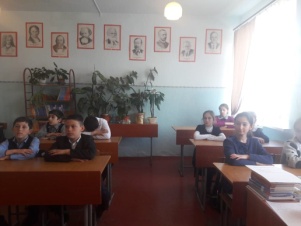 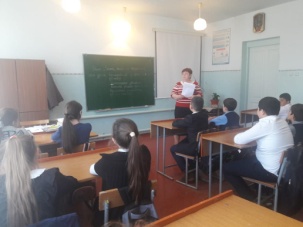 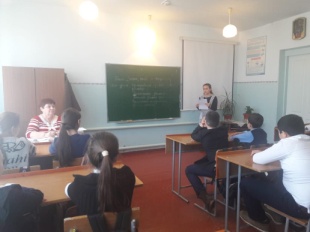 10.04.2018г.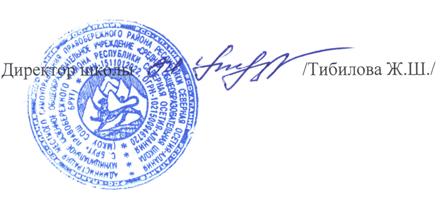 